Место для штампа организацииПУТЕВОЙ ЛИСТгрузового автомобиля	№  	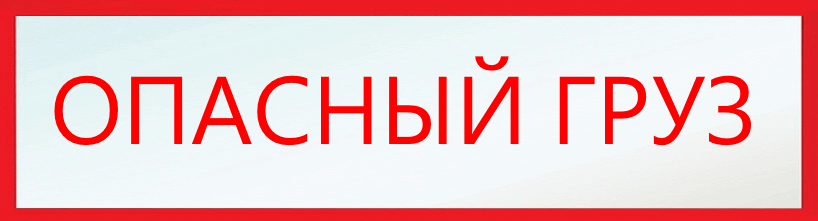 (серия)Типовая межотраслевая форма № 4-П Утверждена постановлением Госкомстата России от 28.11.97 № 78«	»	г. 	Форма по ОКУД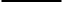 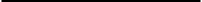 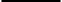 Организация	по ОКПО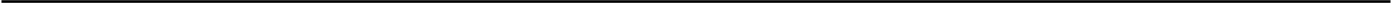 (наименование, адрес и номер телефона)Марка автомобиляРежим работыКолонна Бригада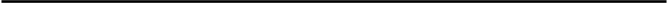 Государственный номерной знак	Гаражный номер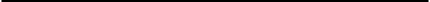 Водитель	Табельный номер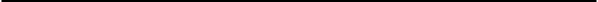 (фамилия, имя, отчество)Удостоверение №	Класс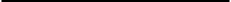 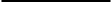 Лицензионная карточка стандартная, ограниченная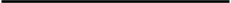 (ненужное зачеркнуть)Регистрационный №	Серия	№  	Прицеп 1	Государственный номерной знак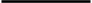 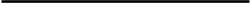 (марка)Гаражный номерПрицеп 2	Государственный номерной знак	Гаражный номер(марка)Сопровождающие лица: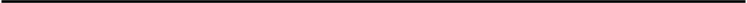 Автомобиль технически исправен.	Особые отметки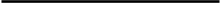 Выезд разрешен.	Механик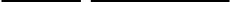 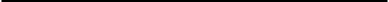 (подпись)     (расшифровка подписи)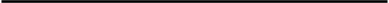 Водительское удостоверение проверил,	Автомобиль принял.    Водитель   	   		 	задание выдал, выдать горючего	литр.(подпись)(расшифровка подписи)Диспетчер    	     	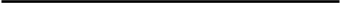 При возвращении автомобильисправен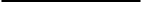 (подпись)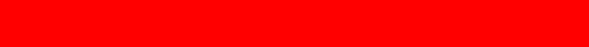 (расшифровка подписи)неисправенВодитель по состоянию здоровья	Сдал водитель	Принял механик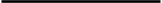 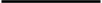 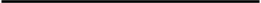 к управлению допущен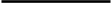 (должность)	(подпись)(расшифровка подписи)Л  И  Н  И  Я     О  Т  Р  Е  З  А(подпись)(расшифровка подписи)(подпись)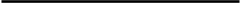 (расшифровка подписи)Таксировщик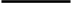 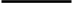 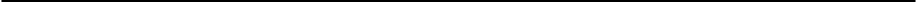 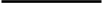 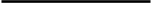 (подпись)	(расшифровка подписи)Начальник  эксплуатации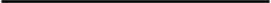 (подпись)	(расшифровка подписи)Таксировщик(подпись)	(расшифровка подписи)Начальник  эксплуатации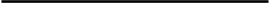 (подпись)	(расшифровка подписи)Оборотная сторона формы № 4-П В  Ы  П  О  Л  Н  Е  Н И Е	З  А  Д  А  Н И Я	(заполняется заказчиком)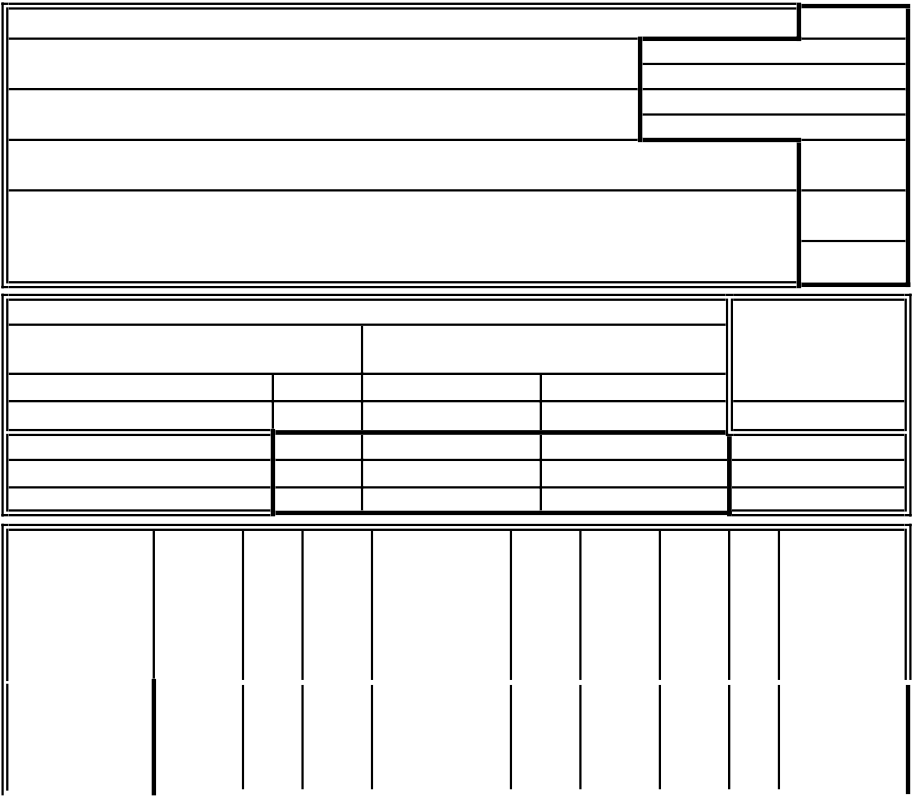 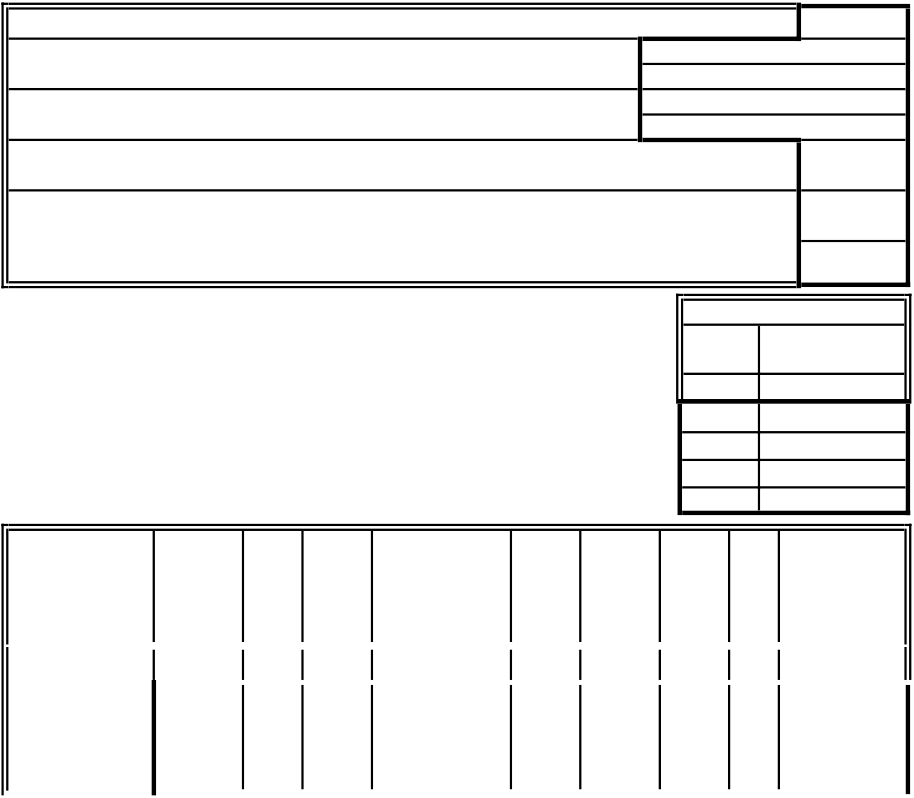 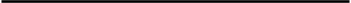 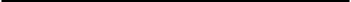 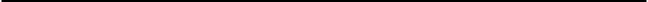 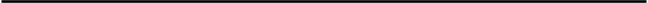 Первый заказчик:	код	Второй заказчик:	кодПри прибытии к заказчику:(наименование)	показание спидометраПри прибытии к заказчику:(наименование)	показание спидометрадата (число, месяц), время, ч. мин.	дата (число, месяц), время, ч. мин.При убытии от заказчика:показание спидометраПри убытии от заказчика:показание спидометрадата (число, месяц), время, ч. мин.	дата (число, месяц), время, ч. мин.Приложенные ТТД: № №количествоТТДПриложенные ТТД: № №	количествоТТДМаршрут движенияколичествоМаршрут движенияколичество(откуда-куда):	ездок(откуда-куда):ездокМесто для штампа Заказчикакод вида грузаМесто для штампа Заказчика	код видаПростои на линиипричина		дата (число, месяц), время, ч. мин. наименование	код		начало	окончание23	24	25	26Подпись ответственного лица27Таксировка:код 31Зарплатасумма, руб. коп.32Результат поВремя оплачива-ЕздкиЭкспе-ПробегПере-Тонны	Т-км	Всего к оплатеРезультат поВремя оплачива-ЕздкиЭкспе-Пробег	Пере-Тонны	Т-км	Всего к оплате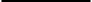 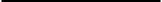 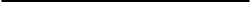 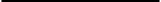 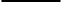 (наименование организации, фамилия, имя, отчество, должность ответственного лица)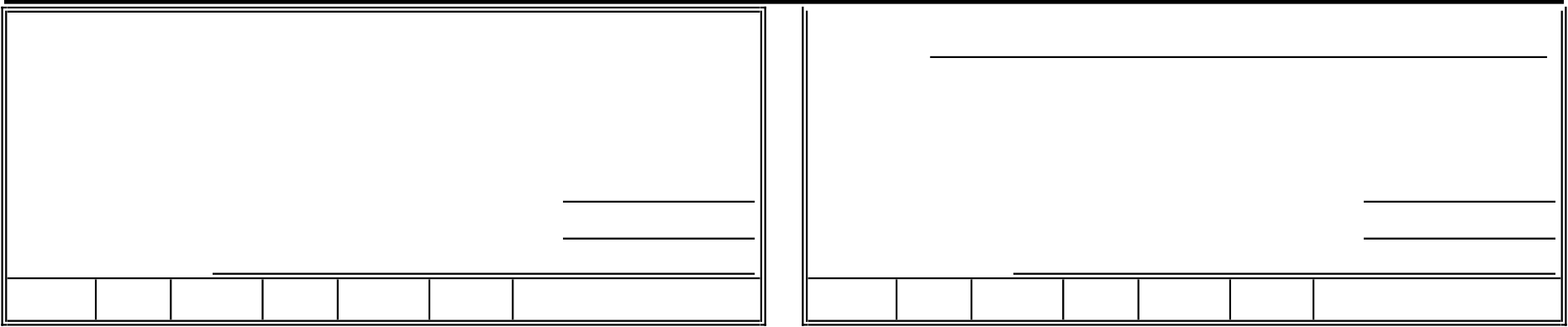 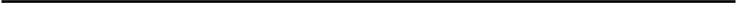 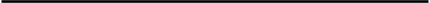 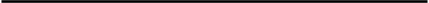 Прибытие к заказчику	Прибытие к заказчику(дата, время, ч. мин.)	(показание  спидометра)Убытие от заказчика	Убытие от заказчика(наименование организации, фамилия, имя, отчество, должность ответственного лица) (дата, время, ч. мин.)	(показание  спидометра)(дата, время, ч. мин.)(показание  спидометра)(дата, время, ч. мин.)(показание  спидометра)Приложенные ТТД: № №	Приложенные ТТД: № №Количество ТТДКоличество ездокЭкспедиторда/нетМесто для штампа Заказчика	Количество ТТДКоличество ездокЭкспедиторда/нетМесто для штампа ЗаказчикаТАЛОН ВТОРОГО ЗАКАЗЧИКА (заполняется в организации - владельце автотранспорта)ТАЛОН ВТОРОГО ЗАКАЗЧИКА (заполняется в организации - владельце автотранспорта)ТАЛОН ВТОРОГО ЗАКАЗЧИКА (заполняется в организации - владельце автотранспорта)ТАЛОН ВТОРОГО ЗАКАЗЧИКА (заполняется в организации - владельце автотранспорта)ТАЛОН ВТОРОГО ЗАКАЗЧИКА (заполняется в организации - владельце автотранспорта)ТАЛОН ВТОРОГО ЗАКАЗЧИКА (заполняется в организации - владельце автотранспорта)ТАЛОН ВТОРОГО ЗАКАЗЧИКА (заполняется в организации - владельце автотранспорта)ТАЛОН ВТОРОГО ЗАКАЗЧИКА (заполняется в организации - владельце автотранспорта)ТАЛОН ВТОРОГО ЗАКАЗЧИКА (заполняется в организации - владельце автотранспорта)ТАЛОН ВТОРОГО ЗАКАЗЧИКА (заполняется в организации - владельце автотранспорта)ТАЛОН ВТОРОГО ЗАКАЗЧИКА (заполняется в организации - владельце автотранспорта)ТАЛОН ПЕРВОГО ЗАКАЗЧИКА (заполняется в организации - владельце автотранспорта)ТАЛОН ПЕРВОГО ЗАКАЗЧИКА (заполняется в организации - владельце автотранспорта)ТАЛОН ПЕРВОГО ЗАКАЗЧИКА (заполняется в организации - владельце автотранспорта)ТАЛОН ПЕРВОГО ЗАКАЗЧИКА (заполняется в организации - владельце автотранспорта)ТАЛОН ПЕРВОГО ЗАКАЗЧИКА (заполняется в организации - владельце автотранспорта)ТАЛОН ПЕРВОГО ЗАКАЗЧИКА (заполняется в организации - владельце автотранспорта)ТАЛОН ПЕРВОГО ЗАКАЗЧИКА (заполняется в организации - владельце автотранспорта)ТАЛОН ПЕРВОГО ЗАКАЗЧИКА (заполняется в организации - владельце автотранспорта)ТАЛОН ПЕРВОГО ЗАКАЗЧИКА (заполняется в организации - владельце автотранспорта)ТАЛОН ПЕРВОГО ЗАКАЗЧИКА (заполняется в организации - владельце автотранспорта)ТАЛОН ПЕРВОГО ЗАКАЗЧИКА (заполняется в организации - владельце автотранспорта)К путевомуК путевомулисту    	№  	от «  	»   	 	 г. 	 г.листу    	№  	от «  	»   	 	 г. 	 г.Результат по второ- му заказчикуВремя оплачивае- моеЕздкиЭкспеди- торПробегПробегПерепробегТонныТ-кмВсего к оплатеРезультат по перво- му заказчикуВремя оплачивае- моеЕздкиЭкспеди- торПробегПробегПерепробегТонныТ-кмВсего к оплатеРезультат по второ- му заказчикуВремя оплачивае- моеЕздкиЭкспеди- торвсегос грузомПерепробегТонныТ-кмВсего к оплатеРезультат по перво- му заказчикуВремя оплачивае- моеЕздкиЭкспеди- торвсегос грузомПерепробегТонныТ-кмВсего к оплатеРезультат по второ- му заказчику33343536373839404142Результат по перво- му заказчику43444546474849505152Единица измеренияч. мин.ед.да/неткмкмкмтткмруб. коп.Единица измеренияч. мин.ед.да/неткмкмкмтткмруб. коп.ВыполненоХВыполненоХТариф, руб. коп.ХТариф, руб. коп.ХК оплате, руб. коп.К оплате, руб. коп.